All about my dog Zig/Ziggy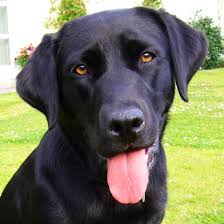 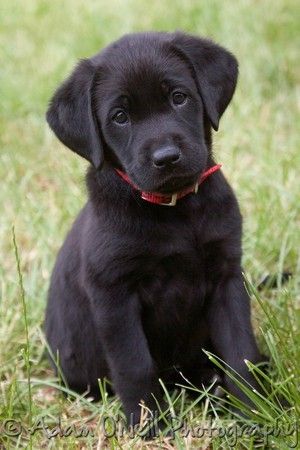 Introduction:Ziggy is my dog. He is now 2 years and he is a Black Labrador. We got him when he was 8 weeks old. Zig has 1 brother, 1 sister and 1 half-sister! His brother is called Hobs, his sister is called Cookie and his half-sister is called Sydney (Sydney is a chocolate Labrador & Hobs & Cookie are a Black Labrador).  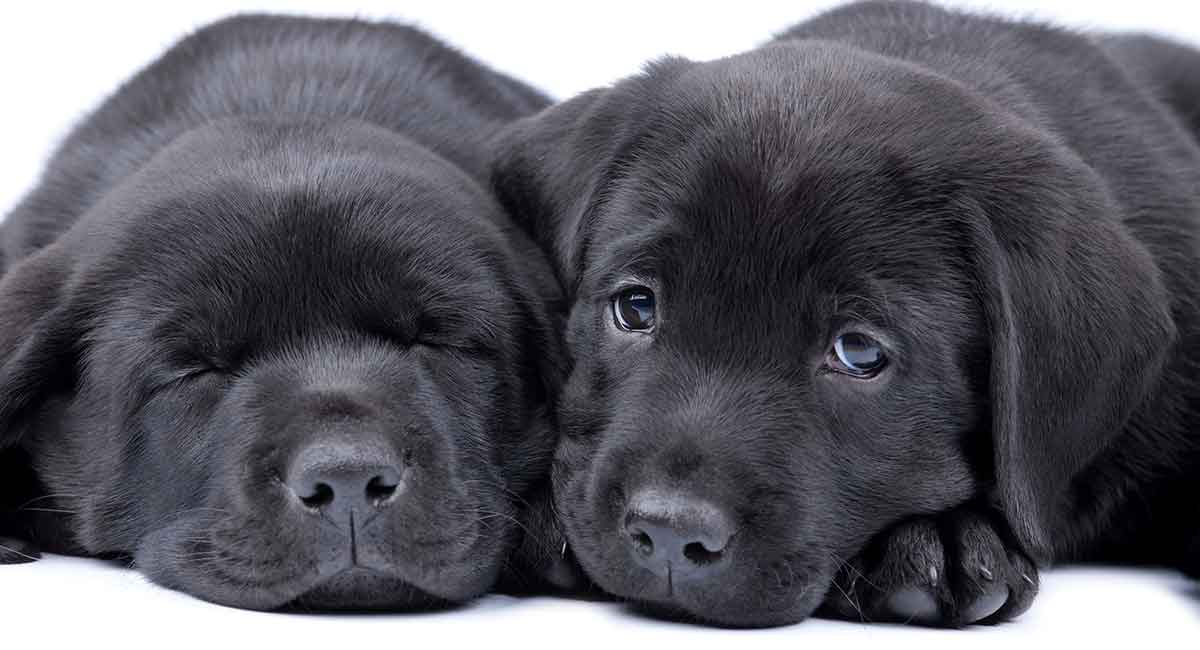 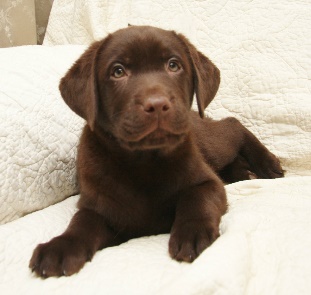 What he loves:Zig loves to chase things like, footballs, tennis balls and birds. He loves to play in water and he loves to eat carrots too!! He also likes to play with other dogs like my cousins dog called Dexter, a Yellow Labrador.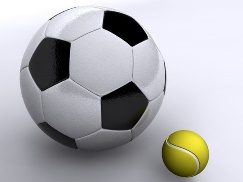 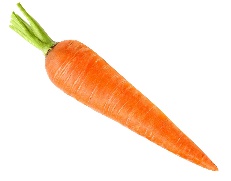 10 Facts about all LabradorsThey live until they are around 10 – 14.They are very fast!!Most Labradors are easy to train.They are the most commonly-used breed for guide dogs, especially Yellow Labradors. They are clever and can tell if you have Cancer or a different type of disease or illness.They can swim really well as they have webbed toes!!They are the most popular dog breeds in the UK and America. Followed by German Shepherds, Golden Retrievers, and then bulldogs.They love to be around people.In 2010, according to the Guinness world record book, 700 Labradors walked 5km on their own in Poland.The world record for the most bottles recycled by a dog belongs to a Labrador.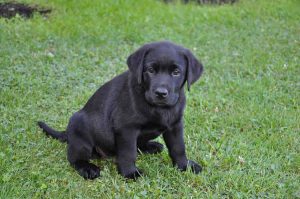 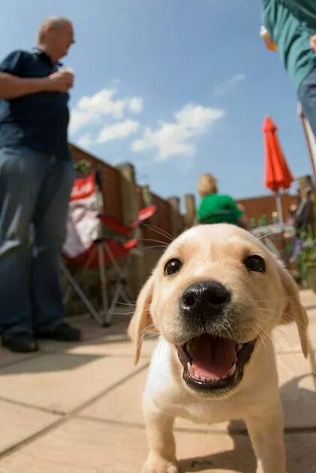 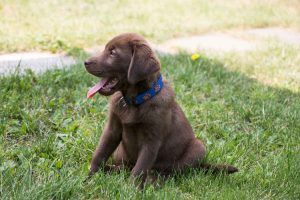 